MUNICIPAL CORPORATION RAIGARH (C.G.)SECTOR WISE SLIP Template: water supplyAssess the Service Level Gap	The first step is to assess the existing situation and service levels gaps for Water Supply (AMRUT Guidelines; para 3 & 6). This will also include existing institutional framework for the sector. AMRUT is focused on improvement in service levels.The zone wise data shall be used in identifying the gaps. These zone-wise gaps will be added to arrive at city level service gaps. While assessing service level gap reply following questions not more than word indicated against each question.What kind of baseline information is available for water supply system of the city? Detail out the data, information, plans, reports etc related to sector. Is zone wise information available? (75 words)4 years service level benchmark.City Development PlanCensus 2011 Data.Master Plan Horizon year-2021GIS based household survey.CSP of SBM & SBM Survey.Bhagirathi NalJal Data.Demand register and GIS data available for a single zone, which is 26.26 SqKm the total area of municipal limit.Have you collected census 2011 data? Are you aware of baseline survey data of MoUD? Have you correlated data from these and other sources?  (75 words)Yes, THE ULB HAS COLLECTED CENSUS 2011 DATA AND IS ALSO AWARE OF THE BASELINE SURVEY DATA OF MoUD.  Yes the data are correlated with the area and population have been increased from 18.26 sqkm to 26.26sqkm and 115465 to 166838 respectively. What are existing service levels for water supply in the city? What is the coverage of water supply Connections? What is per capita supply of water? How much is the extent of metering? How much is non-revenue water? Provide information in table 1.1 able 1.1 Status of Water Supply service levelsNOTE – NRW & Cost recovery data is being   re-verified.What is the gap in these service levels with regard to benchmarks prescribed by MoUD?(75 words)Major gaps in comparison with MoUD benchmarks are as follows:Coverage of water supply connections - 61.6%, Per capita water supply - 31.3 LPCD, Water metering - 100%, Cost recovery in water supply services - 61.6% Efficiency in collection - 49.8%. NRW & Cost recovery data is being re-verifiedSource of Water and Water Treatment System	Please provide information in 150 words on the above responding to (however not limited to) following questions.What is the existing source of water? Is it surface water source or under ground water source? What is the capacity of these sources?The existing water sources in surface water from Dam on Kelo river WHICH IS 10.5 KM AWAY FROM THE CITY. In addition underground water is sourced through 520 tube wells with Power pump and 395 hand pump. Total capacity of these sources is approximately 17.85 MLD. (PLEASE MENTION THE CAPACITY OF SURFACE AND GROUNDWATER SEPARATELY)  Capacity of the surface water is 8.12 MLD and Ground water 9.46 MLD.Is there any treatment provided to water from these sources?  How much water is required to be treated daily? What is the treatment capacity installed in the city?TREATMENT IS PROVIDED TO SURFACE WATER ONLY. INSTALLED TREATMENT CAPACITY IS 9MLD AND CURRENTLY 9 MLD WATER IS BEING TREATED. UNDERGROUND WATER IS DIRECTLY SUPPLIED WITHOUT ANY KIND OF TREATMENT. PLEASE CHECKWhat per capita water supply in LPCD (liter per capita per day) comes out, if you divide total water supply by the total population.103.7 LPCD (WATER SUPPLIED 17.30 MLD AND POPULATION OF THE CITY 166838 as per survey conducted by corporation in 2015)Distribution Zones 	Please provide information in 150 words on the above responding to (however not limited to) following questions.City is divided in how many zones for water supply?There is a single water supply zone which covers the entire city.  There are total 14 OHT in the city and each tank serves separate areas in different wards.Provide details of total no of Households (HH) in each zone, no of HH with and without water tap connections in the Table 1.2.Table 1.2: Zone Wise Coverage of HouseholdsStorage of Water	Please provide information in 150 words on the above responding to (however not limited to) following questions.What is the total water storage capacity in the city ? What is capacity of elevated and ground water reservoirs?          Total capacity of water storage in the city is 4060 KL in elevated reservoirs. There  are no ground water reservoir.ELEVATED TANK:-In case of surface water, does city need to have ground level reservoirs to store raw treated water? NoIs water being supplied to consumers through direct pumping or through elevated reservoirs?7.12 MLD water is supplied by elevated reservoirs. In some areas water is supplied through tube wells by direct pumping. (PLEASE MENTION HOW MUCH WATER IS SUPPLIED THROUGH DIRECT PUMPING 9.46 MLD)Is storage capacity sufficient to meet the cities demand?Storage capacity is not sufficient to meet the cities demand because in Jan 2011 ULB boundary was increased and the area increased by 8 sq.Km (from 18.26 Sq. km to 26.26 Sq. Km) Population of city increased from 115465 (as per survey conducted by corporation in 2015) to 166838.Distribution Network	Please provide information in 150 words on the above responding to (however not limited to) following questions.What is the total length of water supply distribution pipe line laid in the city?Total of 209.00 KM pipelines already has been laid at present consisting of ongoing sanctioned UIDSSMT scheme. But only 159 KM old distribution network is in working condition.What is the total road length in the city? Is the pipe lines are laid in all streets? Is the objective of universal coverage of water supply pipe line is achieved?The total road length in the city is near about 428.34KM. Pipes lines are not laid in all streets. The water supply pipe line was laid 209km (old).  WHAT IS THE LENGTH OF THE OLD WATER SUPPLY PIPE LINE? Under UIDSSMT Scheme 85.94km of pipeline has been laid.   Universal coverage is not achieved because 133.40 KM has been left out because of expansion of city area. What are the kind of pipe materials used in distribution lines?AC/GI pipe lines material is used in old distribution network140.66km. 85.94km of DI pipeline has been used in the water supply project being implemented under UIDSSMT.Provide zone wise details of street length with and without water distribution lines in the Table 1.3.Table 1.3: Zone Wise length of distribution network PLEASE CHECK AS THE DATA PROVIDED IN THE ANSWER ABOVE DOES NOT MATCH. ACCORDING TO THE ANSWER ABOVE TOTAL STREET LENGTH IS 428.34 KM.Institutional Framework	Please provide information in 150 words on the above responding to (however not limited to) following questions.Define role and responsibilities in terms of O&M, policy planning, funding, service provision in table 1.4.Table 1.4: Functions, roles, and responsibilitiesHow city is planning to execute projects?THE ULB IS PLANNING TO EXECUTE THE PROJECT WITH THE HELP OF ITS WATER DEPARTMENT. There is a PHE team of city engineers. THE ROLES AND RESPONSIBILITIES OF THE ENGINEERS AND OTHER MEMBERS OF THE DEPARTMENT WILL BE DECIDED BY THE ULB. THE SCHEME WILL BE EXECUTED AS PER THE CPHEEO Manual to achieve the benchmarks prescribed by MoUD. IS THE ULB PLANNING TO EMPANEL A CONSULTANT TO PREPARE DPR FOR THE WATER SUPPLY PROJECT? Presently there is no proposal for engagement of Consultant and awiting for the AMRUT sheame. WHO WILL BE RESPONSIBLE FOR CONSTRUCTION OF THE WATER SUPPLY NETWORK AND LYING OF THE WATER SUPPLY PIPELINES?Shall the implementation of project be done by Municipal Corporation or any parastatal body? Please refer para 8.1 of AMRUT guidelines.          Implementation will be done by Municipal CorporationBridge the Gap 	Once the gap between the existing Service Levels is computed, based on initiatives undertaken in different ongoing programs and projects, objectives will be developed to bridge the gaps to achieve universal coverage. (AMRUT Guidelines; para 6.2 & 6.3, Annexure-2; Table 2.1). Each of the identified objectives will be evolved from the outcome of assessment and meeting the opportunity to bridge the gap.List out initiatives undertaken in different ongoing programs and projects to address these gaps. For this provide details of ongoing projects being carried out for sector under different schemes with status and when the existing projects are scheduled to be completed? Provide information in Table 1.4Table 1.4: Status of Ongoing/ Sanctioned How much the existing system will able to address the existing gap in water supply system? Will completion of above will improve the coverage of network and collection efficiency? If yes, how much. (100 words)The existing system will not be able to address the existing gap in the water supply system. Above water supply scheme will boost the water supply and collection efficiency for old city. After the expansion in boundary of Municipal Corporation more water augmentation scheme with 14.26 mld is required.Does the city require additional infrastructure to improve the services? What kind of services will be required to fulfill the gap?Yes the city required new infrastructure to improve the services. New water supply augmentation scheme is required to fill the gap due to increase in boundary of Municipal Corporation.How does the city visualize to take the challenge to rejuvenate the projects by changing their orientation, away from expensive asset replacement programs, to focusing on optimum use of existing assets?   We cannot rejuvenate the old assets because water requirement is increasing day by day. Capacity is limited in existing infrastructure. New infrastructure in needed for new covered area.Has city conducted assessment of Non Revenue Water ?if yes,  what is the NRW level? Is city planning to reduce NRW ?Yes, NRW assessment as been done by RMC. While doing so the ULB officials examined the gravity line, raising main, distribution pipe line, leakages and public taps. It has been observed after the assessment that current NRW is 21.30%. Municipal Corporation is planning to reduce NRW by closing of road side public connection/taps, reduce direct pumping to the distribution system and identifying and reparing of leakages.(PLEASE MENTION HOW IS THE ULB PLANNING TO REDUCE NRW?)Based on assessment of existing infrastructure and ongoing / sanctioned projects, calculate existing gaps and estimated demand by 2021 for water supply pipe network, number of household to be provided with tap connections, and required enhancement in capacity of water source/ treatment plant (MLD). Gaps in water supply service levels be provided as per Table 1.5. Table 1.5 . Demand Gap Assessment for Water Supply Sector    Note. Present treatment capacity 9mld is very old (Year 1967) .It is necessary to construct new WTP because the cost of renovation will be too much and efficiency of the renovated WTP can’t be improved Objectives	Based on above, objectives will be developed to bridge the gaps to achieve universal coverage. While developing objectives following question shall be responded so as to arrive at appropriate objective. Does each identified objectives will be evolved from the outcome of assessment?After expansion of boundary, we have assessed the requirement. Outcome of the assessment is to build the new augmentation scheme for new identified area.Does each objective meet the opportunity to bridge the gap?YesPlease provide List out objectives to meet the gap in not more than 100 words.List of objectives to meet the gap is as follows:Extension of water supply network in the new area.Construction of OHTs as per required area.Replacement of Old pipe line of AC Pressure pipesEnhance the capacity of Intake well and WTPExamine Alternatives and Estimate Cost	The objective will lead to explore and examine viable alternatives options available to address these gaps. These will include out of box approaches. (AMRUT Guidelines; Para 6.4 & 6.8 & 6.9).This will also include review of smart solutions. The cost estimate with broad source of funding will be explored for each. While identifying the possible activities, also examine the ongoing scheme and its solutions including status of completion, coverage and improvement in O&M. Please provide information on the above responding to (however not limited to) following questions.What are the possible activities and source of funding for meeting out the objectives? (75 words)Source of funding will include – grants from the Central and State governments. Moreover, ULB is planning to increase the user charges to increase the revenue generation from own sources.How can the activities be converged with other programme like JICA/ ADB funded projects in the city etc? (100 words)                     There is no JICA / ADB schemes running in Raigarh.What are the options of completing the ongoing activities? (75 words)We are completing the existing schemes and planning for the new proposed scheme. THE OPTIONS MAY INCLUDE PLANNING AND IMPLEMENTATION OF A NEW WATER SUPPLY SCHEME – KINDLY MENTION THE OPTIONS AMRUT.What are the lessons learnt during implementation of similar projects? (100 words)Release of funds shall be the governing factor for timely completion of the project. During execution of the work, the statutory permissions from the concerned departments delay the work time frame.Have you analysed best practices and innovative solutions in sector? Is any of the practice be replicated in the city?(75 words)Introduction and implementation of water metering and GIS based monitoring system.What measures may be adopted to recover the O&M costs?(100 words)We are planning to increase the water taxes charges, survey for illegal connection to regular connection to increase demand and prevention of public taps.Whether reduction in O&M cost by addressing NRW levels be applied?(75 words)                   Yes, O & M cost will be reduced by reducing the NRW levels.The alternative activities to meet these activities be defined as per Table 1.6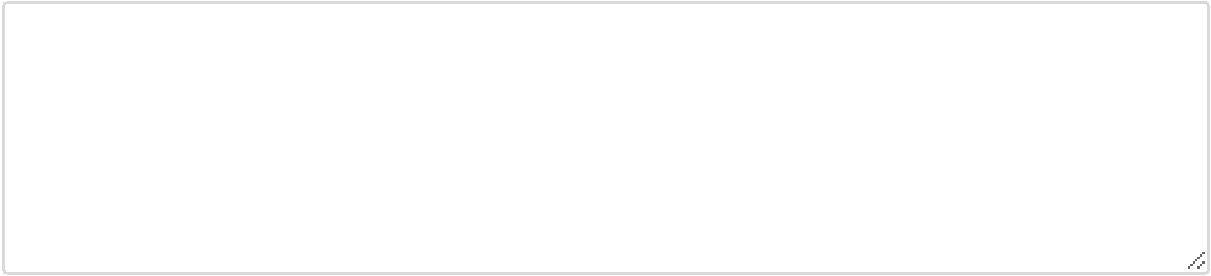 Table1.6  Alternative Activities To Meet ObjectivesCitizen Engagement	ULBs will organize and conduct city level citizen consultation and receive feedback on the suggested alternatives and innovations. Each alternative will be discussed with citizens and activities to be taken up will be prioritized to meet the service level gaps. ULB will prioritize these activities and their scaling up based on the available resources. (AMRUT Guidelines; Para 6.6, 6.7 & 7.2). Please explain following questions in not more than 200 words detailing out the needs, aspirations and wishes of the local people.Has all stakeholders involved in the consultation?Yes. Consultants have been organized with citizen of Raigarh. We have taken the inputs and trying to implement. (PLEASE MENTION IN DETAIL THE DATE AND DAY OF CONSULTATION, NUMBER OF PARTICIPANTS, WHO WERE INVITED, WHERE WAS THE CONSULTATION HELD, WHAT ISSUES WERE RAISED IN THE CONSULTATION BY THE CITIZENS, WHAT IDEAS/ SUGGESTIONS WERE GIVEN, HOW MANY CONSULTATION HAVE BEEN HELD IN THE CITY AND ARE THESE HELD IN EACH ZONE?)         NOHas ward/ zone level consultations held in the city?No, it is conducted on town or district level.Has alternative proposed above are crowd sourced?Yes. It is according with crowd voiceWhat is feedback on the suggested alternatives and innovations?Everyone is satisfied for proposed/suggested alternativesHas alternative taken up for discussions are prioritized on the basis of consultations? yesWhat methodology adopted for prioritizing the alternatives?It is based on the survey being done previously. Most reasonable and financially efficient option is adopted to match up with priority.Prioritize Projects	Based on the citizen engagement, ULB will prioritize these activities and their scaling up based on the available resources to meet the respective objectives. While prioritizing projects, please reply following questions in not more than 200 words.What are sources of funds?Central, State Grants & ULB ShareHas projects been converged with other program and schemes?No. Gap will be fulfilled after making a fresh water supply scheme.Has projects been prioritized based on “more with less” approach?Yes. Everything is planned for gain some more. New scheme will be made as per norms. Scheme will be cost effective as well as useful for whole of the town.Has the universal coverage approach indiated in AMRUT guidelines followed for prioritization of activities?            YesConditionalities	Describe in not more than 300 words the Conditionalities of each project in terms of availability of land, environmental obligation and clearances, required NOC, financial commitment, approval and permission needed to implement the project.                   New components will be made for the expanded boundary of the municipal corporation. Land has been identified for the components like Intake Well, WTP, Raw water rising main and clear water rising main. Environmental obligation and clearances may be required. NoC will be required if the land comes under Forest area or other department like PWD. Financial commitment will be done after preparation of annual action plan.Resilience	Required approvals will be sought from ULBs and competent authority and resilience factor would be built in to ensure environmentally sustainable water supply scheme. Describe in not more than 300 words regarding resilience built in the proposals.Land has been identified for the projects. Approvals for the land and the NoC’s is being monitored by the municipal corporation. According to Draft report of project environmental clearance is not required for any component of the project. If any changes are made in the final report, the ULB be take adequate measures to ensure that there is no environment degradation. Resilience factor would be there for flexible water supply system before the implementation.Financial Plan	Once the activities are finalized and prioritized after consultations, investments both in terms of capital cost and O&M cost has to be estimated. (AMRUT Guidelines; para 6.5) Based on the investment requirements, different sources of finance have to be identified. Financial Plan for the complete life cycle of the prioritized development will be prepared. (AMRUT Guidelines; para 4, 6.6, 6.12, 6.13 & 6.14). The financial plan will include percentage share of different stakeholders (Centre, State and City) including financial convergence with various ongoing projects. While preparing finance plan please reply following questions in not more than 250 wordsHow the proposed finance plan is structured for transforming and creating infrastructure projects?As per Guidelines of Amrut Manual. As Central Share, State Share And ULB Share.list of individual projects which is being financed by various stakeholders ?NAHas financial plan prepared for identified projects based on financial convergence and consultation with funding partners?  NAIs the proposed financial structure is sustainable? If so then whether project has been categorized based on financial considerations ?YESHave the financial assumptions been listed out ?YESdoes financial plan for the complete life cycle of the prioritized development?YESdoes financial plan include percentage share of different stakeholders (Centre, State, ULBs and)       YESdoes it include financial convergence with various ongoing projects. NODoes it provide year-wise milestones and outcomes ?YES	Details in financial plan shall be provided as per Table 1.7,1.8,1.9,1.10 and 1.11. These tables are based on AMRUT guidelines tables 2.1, 2.2,2.3.1,2.3.2, and 2.5. Table 1.7MasterPlan of Water Supply Projects for Mission period(As per Table 2.1of AMRUT guidelines) 				 (Amount in Rs. Cr)Table 1.8 Master Service Levels Improvements during Mission Period(As per Table 2.2 of AMRUT guidelines)			 (Amount in Rs. Cr.)Table 1.11Year wise Plan for Service Levels Improvements   (As per Table 2.5 of AMRUT guidelines)Table1.9  Fund Sharing Pattern for Water Supply Projects 					(As per Table 2.3.1of AMRUT guidelines)                     				                                                                                                   (Amount in Rs. Cr)Table1.9 Annual Fund Sharing Pattern for Water Supply Projects 				 FY : 2015-16(As per Table 2.3.1of AMRUT guidelines)                     				                                                                               (Amount in Rs. Cr)Table1.9 Annual Fund Sharing Pattern for Water Supply Projects 				FY : 2016-17(As per Table 2.3.1of AMRUT guidelines)                     				                                                                           (Amount in Rs. Cr)Table1.9 Annual Fund Sharing Pattern for Water Supply Projects 			            FY : 2017-18(As per Table 2.3.1of AMRUT guidelines)                     				                                                                               (Amount in Rs. Cr)Table 1.10  Fund Sharing Break-up for Water Supply Projects (As per Table 2.3.2 of AMRUT Guidelines)                                                                                         (Amount in Rs. Cr)Table 1.10  Annual Fund Sharing Break-up for Water Supply Projects                                                           FY : 2015-16(As per Table 2.3.2 of AMRUT Guidelines) (Amount in Rs. Cr)Table 1.10  Annual Fund Sharing Break-up for Water Supply Projects                                                           FY : 2016-17(As per Table 2.3.2 of AMRUT Guidelines) (Amount in Rs. Cr)Table 1.10  Annual Fund Sharing Break-up for Water Supply Projects                                                           FY : 2017-18(As per Table 2.3.2 of AMRUT Guidelines) (Amount in Rs. Cr)Sr. No.IndicatorsPresent statusMOUD Benchmark1Coverage of water supply connections 38.4%100%2Per capita supply of water 103.7LPCD135 LPCD3Extent of metering of water connections0%100%4Extent of non-revenue water21.30%20%5Quality of water supplied86.9%100%6Cost recovery in water supply services38.4%100%7Efficiency in collection of water supply related charges40.2%90%Zone NoTotal No of HouseholdsHouseholds with Water tap Connection Households without water tap connections Town405201555024970Total 405201555024970S.No.NameCapacity( kl)Height( in meter)1Town hall Tanki200019.002LalTanki1507.503Kalitanki9009.004Chakradhar Nagar22510.005Indra Nagar12010.006Rajeev Gandhi Nagar 12010.007Dhangardeepa12010.008DindayalKaloni15010.009Transport Nagar25010.0010BaijnathModi Para25010.0011Vinoba Nagar School12010.0012Chhatamuda1209.0013Urdna1209.0014Patrapali2259.00Total =Total =4060Zone NoTotal Street LengthStreet length  with water distribution pipe line  Street length  without  water distribution pipe line  Town330209.00121.00Total 330209.00121.00Planning and DesignConstruction/ ImplementationO&MRaigarh Municipal CorporationRaigarh Municipal CorporationRaigarh Municipal  CorporationS.No.Name of ProjectScheme NameCost Month of CompletionStatus(as on 30.09. 2015)Water Supply AugmentationUIDSSMT3402.53  lacsDec. 2015WTP 17 MLD Intake well 83 km pipe laying4 nos. OHT90%WTP Testing ongoingIntake Completed2.94km balance for pipe laying 1 OHT balanceComponent20152015201520212021ComponentPresentOngoing projectsTotalDemandGapSource  (MLD)41.00041.0041.000Treatment capacity (MLD)9 .0017 .0026.0040.2614.26Elevated Storage capacity (MLD)4.069.0013.0620.157.09Distribution network coverage (Km)209.0085.94294.94428.34133.40Sr. No.ObjectiveActivitiesFinancing Source1Reducing NRW LevelLevel has been pointed out. Survey for leakages and illegal connection is under process.ULB2New Water Supply AugmentationDPR is under preparation.Central + State ulbSr.No.Project NamePriority numberYear in which to be implementedYear Cr in which proposed to be completedEstimated Cost1New  Augmentation Piped Water Supply Scheme for Raigarh city120152018Rs. 96.44Grand TotalGrand TotalRs. 96.44 Crsr.Project NamePhysical ComponentsChange in Service LevelsChange in Service LevelsChange in Service LevelsEstimated Costsr.Project NamePhysical ComponentsIndicatorExisting (As-Is)After (To-be)Estimated Cost1Augmentation Piped Water Supply Scheme for Raigarh city1. Construction of Intake and Raw water pump house . Here a circular intake well is considered with diameter7.5 meters and height 30.00 meters having wall thickness 450 mm Coverage of water supply connectionsPer capita supply of waterQuality of water suppliedExtent of non-revenue waterCost recovery in water supply servicesEfficiency in collection of water supply related chargesExtent of metering of water connections Metering38.4%103.70 Ltr.86.90%21.30.%38.40%40.20%0%100%135100%20%100%100%100%1.181Augmentation Piped Water Supply Scheme for Raigarh city2. Providing and laying Raw water pumping main having length 1500 meters and 600 mm dia  of DI K-9 Class from Intake To Treatment Plant  Coverage of water supply connectionsPer capita supply of waterQuality of water suppliedExtent of non-revenue waterCost recovery in water supply servicesEfficiency in collection of water supply related chargesExtent of metering of water connections Metering38.4%103.70 Ltr.86.90%21.30.%38.40%40.20%0%100%135100%20%100%100%100%2.241Augmentation Piped Water Supply Scheme for Raigarh city3. Supplying and installation of 3 nos. Vertical Pumps of raw water from intake well to treatment plant with one as stand by each of  & 121.89kw rating with all mechanical & electrical accessories . Coverage of water supply connectionsPer capita supply of waterQuality of water suppliedExtent of non-revenue waterCost recovery in water supply servicesEfficiency in collection of water supply related chargesExtent of metering of water connections Metering38.4%103.70 Ltr.86.90%21.30.%38.40%40.20%0%100%135100%20%100%100%100%       0.861Augmentation Piped Water Supply Scheme for Raigarh city4. Providing and laying Clear water pumping main having length 56000meters ranging from 400mm to 200mm dia of DI K-9 Class from Treatment plant to OHT Coverage of water supply connectionsPer capita supply of waterQuality of water suppliedExtent of non-revenue waterCost recovery in water supply servicesEfficiency in collection of water supply related chargesExtent of metering of water connections Metering38.4%103.70 Ltr.86.90%21.30.%38.40%40.20%0%100%135100%20%100%100%100%40.851Augmentation Piped Water Supply Scheme for Raigarh city5. Supplying and installation of 3 nos. Centrifugal pumps clear water from treatment plant to respected OHT’s with one as stand by each of 132.08 kw rating with all mechanical & electrical accessories in all respect. Coverage of water supply connectionsPer capita supply of waterQuality of water suppliedExtent of non-revenue waterCost recovery in water supply servicesEfficiency in collection of water supply related chargesExtent of metering of water connections Metering38.4%103.70 Ltr.86.90%21.30.%38.40%40.20%0%100%135100%20%100%100%100%1.121Augmentation Piped Water Supply Scheme for Raigarh city6. Construction of Rapid Sand Filter Water treatment plant of  capacity 23.3MLD alongwith clear water pump house & sump well providing and installing . Coverage of water supply connectionsPer capita supply of waterQuality of water suppliedExtent of non-revenue waterCost recovery in water supply servicesEfficiency in collection of water supply related chargesExtent of metering of water connections Metering38.4%103.70 Ltr.86.90%21.30.%38.40%40.20%0%100%135100%20%100%100%100%9.151Augmentation Piped Water Supply Scheme for Raigarh city7. Construction of 10 nos.  RCC Over head tank Coverage of water supply connectionsPer capita supply of waterQuality of water suppliedExtent of non-revenue waterCost recovery in water supply servicesEfficiency in collection of water supply related chargesExtent of metering of water connections Metering38.4%103.70 Ltr.86.90%21.30.%38.40%40.20%0%100%135100%20%100%100%100%9.561Augmentation Piped Water Supply Scheme for Raigarh city8. Providing and laying of Distribution network  comprising of 90 mm-355 mm dia. HDPE PE- 6  PE-100 pipe 183400 m long. Coverage of water supply connectionsPer capita supply of waterQuality of water suppliedExtent of non-revenue waterCost recovery in water supply servicesEfficiency in collection of water supply related chargesExtent of metering of water connections Metering38.4%103.70 Ltr.86.90%21.30.%38.40%40.20%0%100%135100%20%100%100%100%10.851Augmentation Piped Water Supply Scheme for Raigarh city9. Provision of HT feeder at Water works Coverage of water supply connectionsPer capita supply of waterQuality of water suppliedExtent of non-revenue waterCost recovery in water supply servicesEfficiency in collection of water supply related chargesExtent of metering of water connections Metering38.4%103.70 Ltr.86.90%21.30.%38.40%40.20%0%100%135100%20%100%100%100%1.571Augmentation Piped Water Supply Scheme for Raigarh city10.Connection Charges @Rs.3368 for 24970 household Coverage of water supply connectionsPer capita supply of waterQuality of water suppliedExtent of non-revenue waterCost recovery in water supply servicesEfficiency in collection of water supply related chargesExtent of metering of water connections Metering38.4%103.70 Ltr.86.90%21.30.%38.40%40.20%0%100%135100%20%100%100%100%8.411Augmentation Piped Water Supply Scheme for Raigarh city11. Consumer  Meter 40520@2500/- Coverage of water supply connectionsPer capita supply of waterQuality of water suppliedExtent of non-revenue waterCost recovery in water supply servicesEfficiency in collection of water supply related chargesExtent of metering of water connections Metering38.4%103.70 Ltr.86.90%21.30.%38.40%40.20%0%100%135100%20%100%100%100%10.131Augmentation Piped Water Supply Scheme for Raigarh city12. Automation  Coverage of water supply connectionsPer capita supply of waterQuality of water suppliedExtent of non-revenue waterCost recovery in water supply servicesEfficiency in collection of water supply related chargesExtent of metering of water connections Metering38.4%103.70 Ltr.86.90%21.30.%38.40%40.20%0%100%135100%20%100%100%100%0.52Total96.44ProposedProjectsProjectCostIndicatorBaselineAnnualTargets(Increment from the Baseline Value)AnnualTargets(Increment from the Baseline Value)AnnualTargets(Increment from the Baseline Value)AnnualTargets(Increment from the Baseline Value)AnnualTargets(Increment from the Baseline Value)AnnualTargets(Increment from the Baseline Value)ProposedProjectsProjectCostIndicatorBaselineFY2016FY2016FY2017FY2018FY2019FY2020ProposedProjectsProjectCostIndicatorBaselineH1H2FY2017FY2018FY2019FY2020WaterSupplyWaterSupplyWaterSupplyWaterSupplyWaterSupplyWaterSupplyWaterSupplyWaterSupplyWaterSupplyWaterSupply1.    Augmentation Piped Water Supply Scheme for Raigarh city90.00croreCoverage of water supply connections 38.4%38.4%38.4%4255751001.    Augmentation Piped Water Supply Scheme for Raigarh city90.00crorePer capita supply of water 103.7 Ltr.103.7103.7104Ltr.115Ltr.120Ltr.135 Ltr.1.    Augmentation Piped Water Supply Scheme for Raigarh city90.00croreQuality of water supplied86.9%86.90%86.90%87%90%100%100%1.    Augmentation Piped Water Supply Scheme for Raigarh city90.00croreExtent of non-revenue water21.30%21.30%21.30%21%21%20%20%1.    Augmentation Piped Water Supply Scheme for Raigarh city90.00croreCost recovery in water supply services38.4%38.4%38.4%40%70%90%100%1.    Augmentation Piped Water Supply Scheme for Raigarh city90.00croreEfficiency in collection of water supply related charges40.2%40.2%40.2%42%55%75%100%Extent of metering of water connections0%0%0%30%80%100%100%Sr.No.Name of ProjectTotal ProjectCostShareShareShareShareShareSr.No.Name of ProjectTotal ProjectCostGOI StateULBOthersTotal1Augmentation Piped Water Supply Scheme for Raigarh city96.4450%30%20%-100%Grand Total96.4450%30%20%-100%Sr.No.Name of ProjectTotal ProjectCostShareShareShareShareShareSr.No.Name of ProjectTotal ProjectCostGOI StateULBOthersTotal1Augmentation Piped Water Supply Scheme for Raigarh city96.4416.67%10.00%6.67%-33.34%Grand Total96.4416.67%10.00%6.67%-33.34%Sr.No.Name of ProjectTotal ProjectCostShareShareShareShareShareSr.No.Name of ProjectTotal ProjectCostGOI StateULBOthersTotal1Augmentation Piped Water Supply Scheme for Raigarh city96.4416.67%10.00%6.66%-33.33%Grand Total96.4416.67%10.00%6.66%-33.33%Sr.No.Name of ProjectTotal ProjectCostShareShareShareShareShareSr.No.Name of ProjectTotal ProjectCostGOI StateULBOthersTotal1Augmentation Piped Water Supply Scheme for Raigarh city96.4416.67%10.00%6.66%-33.33%Grand Total96.4416.67%10.00%6.66%-33.33%Sr.No.ProjectGoIStateStateStateULBULBULB  ConvergenceOthersTotalSr.No.ProjectGoI14th FCOthers  Total14thFCOthers   Total  ConvergenceOthersTotal1Augmentation Piped Water Supply Scheme for Raigarh city48.22-28.93--19.29---96.44Grand Total48.22-28.93--19.29---96.44Sr.No.ProjectGoIStateStateStateULBULBULB   ConvergenceOthersTotalSr.No.ProjectGoI14th FCOthers  Total14thFCOthers   Total   ConvergenceOthersTotal1Augmentation Piped Water Supply Scheme for Raigarh city16.08-9.65--6.43---32.15Grand Total16.08-9.65--6.43---32.15Sr.No.ProjectGoIStateStateStateULBULBULB   ConvergenceOthersTotalSr.No.ProjectGoI14th FCOthers  Total14thFCOthers   Total   ConvergenceOthersTotal1Augmentation Piped Water Supply Scheme for Raigarh city16.08-9.65--6.43---32.15Grand Total16.08-9.65--6.43---32.15Sr.No.ProjectGoIStateStateStateULBULBULB   ConvergenceOthersTotalSr.No.ProjectGoI14th FCOthers  Total14thFCOthers   Total   ConvergenceOthersTotal1Augmentation Piped Water Supply Scheme for Raigarh city16.08-9.65--6.43---32.15Grand Total16.08-9.65--6.43---32.15